Рисование «Мое настроение» Сегодня у нас с вами по плану рисование. Но перед тем как мы приступим    предлагаем вам послушать стихотворение.Настроение пропало.
Я везде его искала:
Под диваном, под столом,
Во дворе и за углом,
Я звала его, сердилась,
А оно не находилось!
И тоскую, и грущу.
Может, я не там ищу?
Без следа исчезло прямо...
А потом вернулась мама.
Как ей это удалось? –
Настроение нашлось!Сегодня нужно нарисовать свое настроение. Приготовьте лист бумаги с заранее нарисованной геометрической фигурой круг, картинки с изображениями эмоций (улыбка, грусть и т.д).Предварительная работа вспомним какое настроение у нас бывает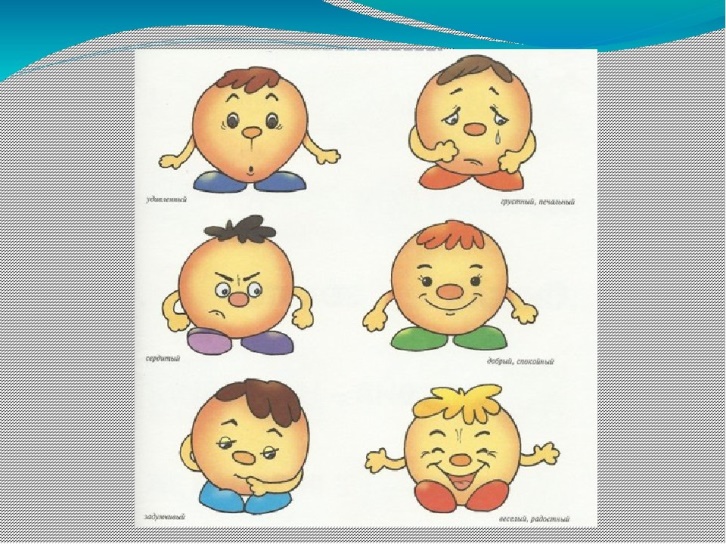 Нам понадобится Краски или гуашьКисточки и губкаВода и салфеткаЛист бумагиПример: 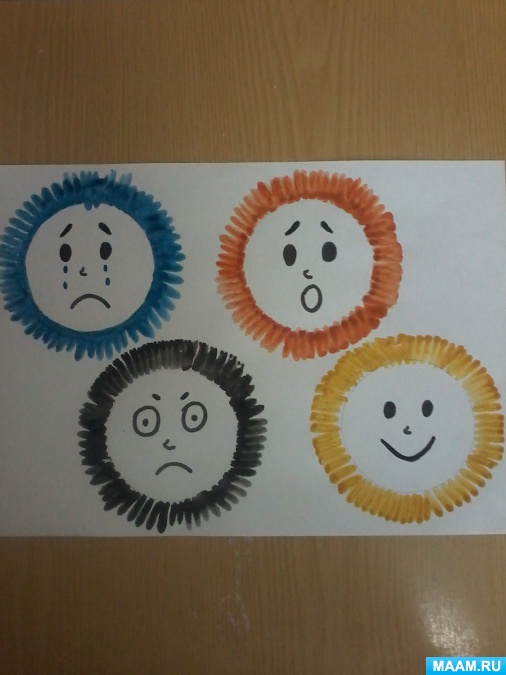 Желаю вам удачи выполнении работы.